Сценарий Масленицы в детском саду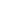 Звучит веселая русская народная музыка. Дети средней группы собираются в зале,
(у девочек одеты русские платки и шали, щеки у детей накрашены).
Стоит чучело Масленицы с косичками от всех групп.Хозяюшка: Собирайся народ!
В гости Масленица ждет
Мы зовем к себе тех
Кто любит веселье и смех
Ждут вас игры, забавы и шутки
Скучать не дадут ни минутки!
Масленицу широкую открываем
Веселье начинаем!Дети старшей и подготовительной группы входят с «Калиной» (рассаживаются)
Хозяюшка: Позвольте спросить, какой же сегодня праздник? Машенька: Масленица – семейный праздник и мы собрались всей нашей большой, дружной семьей, чтобы отметить этот праздник, как это делали в старину.
Ой, как много здесь гостей
Ждет вас множество затей
Будем петь да играть
Старину вспоминать
А вы, ребята, знаете заклички о Масленице? Ну–ка, послушаем.

Появляется с криком Петрушка:                                                                                                  1. Ой, Масленица – кривошейка
Встречаем тебя хорошенько
Сыром, маслом, калачами
И румяным пирогом!

Машенька:                                                                                                                                                 2. А мы Масленицу повстречали
Сыром гору поливали
На широкий двор зазывали
Да блинами заедали!

Петрушка:                                                                                                                                                   3. Широкая Масленица
Мы тобой не нахвалимся
Приезжай к нам в гости
На широкий двор
С детьми поиграть
На горках кататься!
Хозяюшка: Русскую зиму проводить нужно
Задорно, весело и дружно!Стихи (все!!!)

Хозяюшка: Подходи, честной народ
Становись в хоровод
Чтобы было веселей
Торопи своих друзей!

Хороводная игра « Зима с Весною повстречалися» (старшие и подготовительные девочки)


( Звучит веселая музыка, выбегает Скоморох).

Анька: Здравствуйте, мальчишки, широкие штанишки
Смешливые девчонки, короткие юбчонки
Я – скоморох Анька
По всему свету гуляю
Все на свете знаю
Пришла к вам позабавиться да повеселиться
Праздник Масленицы встретить!
А у Масленицы герой один —
Круглый и вкусный, а зовут его?..

Дети: Блин!

Анька: Чтоб поднять вам настроенье
Я устрою представленье
Тили – тили, трам – тарам
Роль блина каждый сыграет сам!
(Надевает шапочку блина, нарумянивает щеки).
Анька: Позвольте представиться: я – блин
На весь свет один
Всех моих братьев съели
А меня не успели
Только на меня раскрыли роток
А я — шмыг и наутек!
Будем петь и развлекаться
Танцевать и кувыркаться!
Общий танец на местах «Топа – топ»
Слова к танцу: Топа – топ, топа – топ
Топа – топа, топа-топ
Хлопай – хлоп, хлопай – хлоп
Хлопай, хлопай, хлопай хлоп
Прыг да скок, прыг да скок
Прыг да скок да прыг да скок
Ножку – раз, ножку – два
Вот как пляшет детвора
Сели – встали, сели – встали
И нисколько не устали и т.д.

(Звучит музыка, появляется скоморошина Маруся, одета в русский сарафан,
на голове шапочка в форме оладьи).
Маруся: Я от бабушки ушла
Я от душки ушла
По снежочку я пошла…
Ой. ребятишек я нашла!
Эх, сейчас поозорую
И игру вам подарю я!
Игра « Масленица»
Слова к игре: А я — масленица
Я не падчерица
Со платочком хожу
К вам сейчас подойду
(между детьми) На плече платок лежит
Кто быстрее побежит?
Ванька: Ты кто такая, мне ответь?
Маруся: Да я сестрица твоя, Оладушка!
Меня, как и тебя. испекла бабушка
В: А почему ты такая маленькая?
М: А на меня муки не хватило
В: А почему на тебя муки не хватило?
М: Вся мука на тебя ушла
В: Ну, что ж, теперь мы – братец и сестрица
Вместе будем веселиться!
М: Итак, песенка о нас, споем все вместе о том, как бабушка пекла блины – оладушки.Песня «Блины»

М: (всматривается в Ваньку)
Вот вопрос меня тревожит
На кого наш блин похожий?
Очень знакомое личико!
А: Мое личико похоже на блинчик!
М: А еще на кого?
А: Я на дедушку похожий?
Дети: Нет!
А: Я на бабушку похожий?
Дети: Нет!
А: Я – красивый и пригожий?
Дети: Да!
М: Да, красив ты и пригож
Ты на солнышко похож!
А: Я на солнышко похожий
Пойду в гости к солнцу я
Вас с собой возьму, друзья!
М: Надо к солнышку сходить
Надо солнце разбудить
Чтоб скорей пришла весна
Пробудилась ото сна

Логоритмическая игра « Радуга – дуга»
Хозяюшка Не по лесу, по тайге, а по радуге – дуге ( идут на месте)
Мы ногами топ – топ – 2 раза
А под нами, а под нами ходят тучи с облаками
Шлеп, шлеп…. ( шлепки по коленям)
Мы, как птицы полетели
Хлоп…...( машут руками)
И на облако присели, стоп! (на стулья приседают)
(Маруся показывает детям солнышко обратной стороной)А:  Ребята, посмотрите, солнышко спит
Надо нам его разбудить
М: Ну – ка, Солнце, просыпайся
В чисто небо выбирайся
Будешь по небу ходить
Песни петь и всем светить
Солнышко, Солнышко, выгляни в окошко
Солнышко, Солнышко, покажись немножко
Тут твой любимчик – симпатичный
А: Молчит, Солнышко, не улыбается, совсем загордилось!
М: Тут что-то не так! Что-то с Солнышком случилось?!

( Звучит музыка, выбегает Баба Яга)
Б.Я: Здравствуйте, ребятушки!
Здравствуйте, Оладушки!
Что, не получается Солнышко разбудить да Весну-красну встретить? Это я постаралась. Мне и самой в моем дремучем лесу с солнышком хорошо живется!
В: Ах, ты, Баба Яга, костяная нога, верни радость нашему солнышку.
Б.Я: Это я-то костяная нога? Ты что, совсем от жизни отстала?! Вспомнила, когда это было-то!
Я – Баба, современная Яга
Мне жизнь такая дорога
Никого не нужно есть
Пенсия большая есть
Телевизор, телефон
Видеомагнитофон
Есть машина у меня
Так что ступа не нужна
В триста лет я молодая
Не худая, не больная
И нога не костяная
Посмотрите на меня
Как мила и как умна!
А: Ты прости меня, Ягуся, это я не подумав сказала. Ты очень даже симпатичная.
Б.Я: Вот то-то же. Ну, ладно, поиграете со мной, тогда и Солнышко ваше расколдуется.

Игры: 
1. « Береги ноги» (перепрыгивание через метлу)
2. « На метле, как на коне» — эстафета
3. « Всем нам весело живется»
Слова к игре: Всем нам весело живется
Мы в ладоши хлопаем
Хлоп – 4 раза
Я беру себя за лоб ( колено, любые части тела)
(Б.Я поворачивает Солнце лицевой стороной)
А: Вот и стало светлее
Вот и стало теплее
Скоро птицы прилетят
И комары запмщат
Уж ты, ласточка,
Ты, касаточка,
Ты возьми ключи
Запри Зиму, отопри Лето!
М: Пора уходить Зиме холодной
Пора и с Масленицей, нашей гостьюшкой попрощаться.Хозяюшка:На Карусели всех катаю,                                                                                                                        На Сжигание Масленицы провожаю…                                                                                                      Анечка: В Карусель садитесь, малыши, покатайтесь с нами от души!!!                                              Марусечка: Накатались, а теперь пора одеваться на прогулку детвора!!!

Сжигают Масленицу
(Во время сжигания Масленицы детям раздают солнышки)
Б.Я: Ребята, от Масленицы у нас в руках зажглись солнышки и они напоминают нам о последнем дне масленичной недели, который называют «прощенным воскресеньем».
Люди просят друг у друга прощение за нанесенные обиды. Это очень хороший древний обычай. Не стоит о нем забывать. Давайте и мы поклонимся друг другу и обнимемся в знак прощения наших взаимных обид.
Хозяюшка: Широкая Масленица
Мы тобою хвалимся
На горах катаемся
Блинками наедаемся
Как на масленой неделе
Из печи блины летели
Масленица, угощай
Всем блиночков подавай
(Анька и Маруся выносят самовар и поднос с блинами).
А: Тинка – тинка
Подай блинка
Оладушка – прибавушка
Масляный кусок
М: С пылу, с жару разбирайте
Похвалить не забывайте
С пылу, с жару, из печи
Все румяны, горячи

Угощение блинами 

Хозяюшка: Эй, мальчишки и девчонки
Молодежь и детвора
Покатаемся на горке
Нынче самая пора!
Подвижные игры на участках